Школа подготовки педагоговС 14 по 18 сентября приглашаем членов муниципальных предметно-методических комиссий, разработчиков олимпиадных заданий и неравнодушных педагогов-предметников подключиться к ШКОЛЕ ПОДГОТОВКИ ПЕДАГОГОВ к школьному и муниципальному этапам Всероссийской олимпиады школьников.Школа подготовки педагогов проводится с целью повышения профессиональной компетентности, роста педагогического мастерства и развития творческого потенциала педагогов, членов муниципальных предметно-методических комиссий, членов жюри школьного этапа ВсОШ, направленного на оптимальное выявление, поддержку и развитие обучающихся – участников олимпиады.Основными задачами Школы являются:создание необходимых условий для повышения качества проведения школьного и муниципального этапов всероссийской олимпиады школьников в Свердловской области (максимальный охват обучающихся школьным этапом, раннее вовлечение обучающихся в олимпиадную подготовку, предметное самоопределение обучающихся);изучение педагогами документов ВсОШ;повышение профессиональной компетентности педагогов – членов муниципальных предметно-методических комиссий в области разработки заданий школьного этапа олимпиады;График проведения Школы подготовки педагогов и ссылки для подключения – в прикрепленном файле.ПРИГЛАШАЕМ К СОТРУДНИЧЕСТВУ!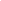 Желаем творческих успехов!